КАРАР                                                                    ПОСТАНОВЛЕНИЕ             23 сентябрь  2019 й.                       № 94                       23 сентября  .О присвоении почтовых адреса земельному участку для размещения контейнера твердых бытовых отходов на территории сельского поселения Мещегаровский сельсовет муниципального района Салаватский район Республики Башкортостан   	Администрация сельского поселения Мещегаровский сельсовет муниципального района Салаватский район Республики Башкортостан  ПОСТАНОВЛЯЕТ:1. Присвоить земельному участку для размещения контейнера твердых бытовых отходов (далее ТБО):-  деревни Саргамыш общей площадью 28 кв.м., по адресу: Республика Башкортостан, Салаватский район, д. Саргамыш, ул.Речная, уч. 30/1.2. Внести соответствующие изменения в сведения Единого государственного реестра недвижимости в Управление Росреестра по Республике Башкортостан.3. Контроль  за исполнением настоящего постановления возложить на себя.Глава сельского поселения                                                                Р.Ф.СафинБаш7ортостан Республика3ыСалауат районымуниципаль районыны8Ми2ш2г2р ауыл Советыауыл бил2м23е Хакими2те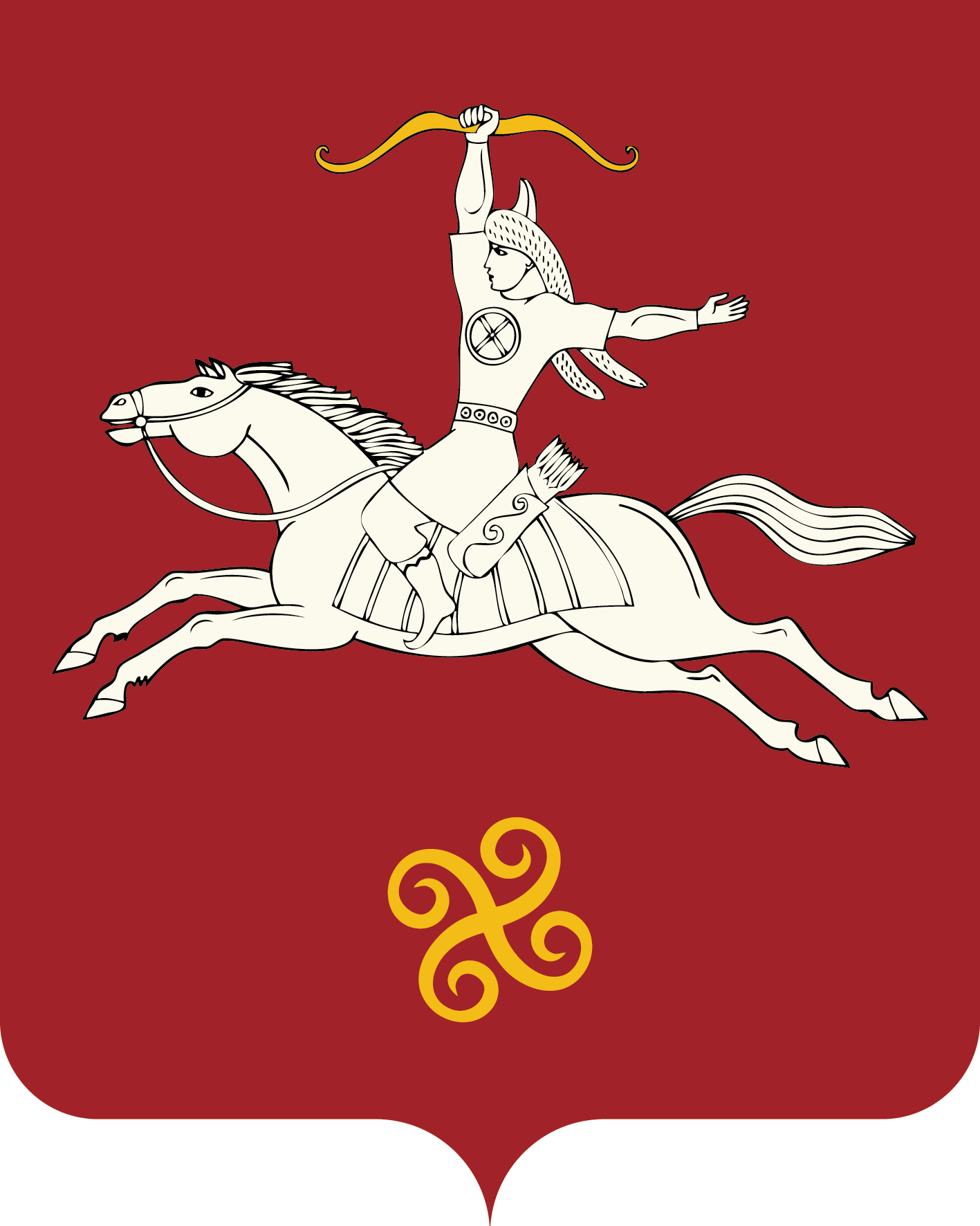 Республика БашкортостанАдминистрация сельского поселенияМещегаровский сельсоветмуниципального районаСалаватский район452495, Ми2ш2г2р ауылы,Ленин урамы,14 йорттел. (34777) 2-61-23, 2-61-44452495, с.Мещегарово, ул.Ленина, 14тел. (34777) 2-61-23, 2-61-44